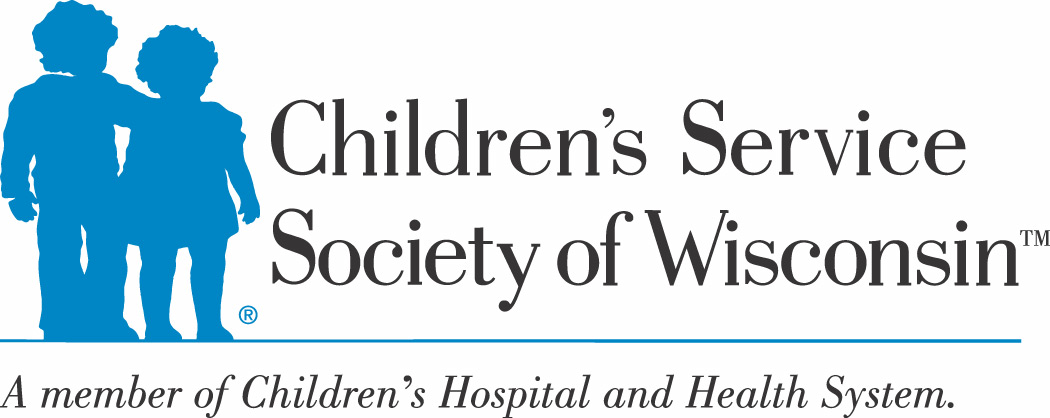 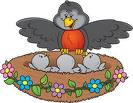 	The Robyn’s Nest 				              Resource Request Form							          .			   In Memory of Robyn Hitchman               Please complete one form for each childDate of Request:		     Employee Making Request:	     Employee Phone/Email:	     Employee Organization/Program/Region:     Items Requested (include gender and size):       Family/Child Name:	     Reason for Request (ex:  detained with no clothing):     Select one:Worker will pick up at  front desk on       (date)Worker will come and select items on       (date)Worker will bring client to select items on        (date)	Email requests to Laura Goba at Laura.Goba@cssw.orgFor emergency requests, call Laura at 414-231-4871